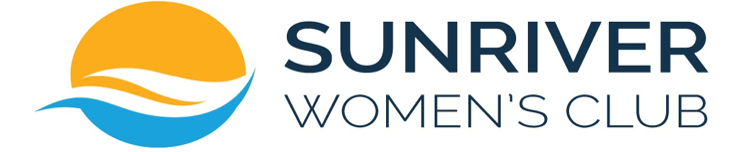 Board Meeting Agenda, July 14, 2022Call to Order Roll Call Proxy:	Tina Freel for Val StenslandMinutesMotion to Approve the Minutes from the Board meeting June 13, 2022Old BusinessNew BusinessBoard Reports - BakerTreasurer’s report & 2022/23 Budget format – ParrishMotion to approve Linda Gocke for the Philanthropy Committee – KetchumDues increase discussion – BakerEmail, Name & Signature line– BessonArt Fair Director & Assistant Director – MeyerCrosswater Luncheon Price – BourretWinter Social - BourretWe Care – LeCuyerMember overload/burnout - BakerHappy Hour – BakerWild Apricot – BessonWelcome Back - BakerAnnouncementsLocks have been changed at Storage UnitHappy Hours scheduled Friday July 15th & August 1st at 4:00 pm, Mary McCallum Park. Please come and welcome new friends!Community Picnic July 20th at 4:00 pm – dusk, Mary McCallum Park. Please come and welcome new friends!Art Fair August 12, 13 & 14Welcome Back September 6th at Mary McCullum Park, 4:00 pmAdjourn